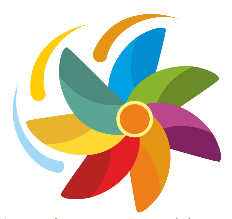 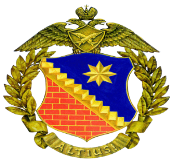 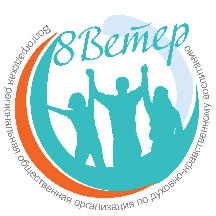 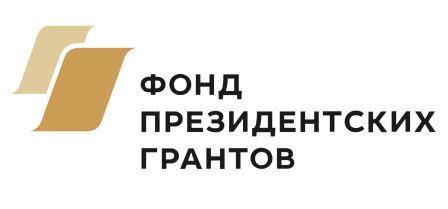 Всероссийская научно-практическая онлайн-конференция «Школа, открытая для всех. Социокультурная и образовательная инклюзия в интересах детей с РАС: проблемы и точки роста»г. Волгоград, 14 октября 2020 годаИНФОРМАЦИОННОЕ ПИСЬМОУважаемые коллеги!Приглашаем для профессионального общения всех, кто неравнодушен к проблеме аутизма, инклюзии. Всех, кто хочет поделиться научно-практическими разработками, эффективными практиками и идеями, как повысить качество жизни детей с особенностями развития и их семей.Организаторы конференцииГосударственное автономное учреждение дополнительного профессионального образования «Волгоградская государственная академия последипломного образования»Научно методический центр психолого-педагогического сопровожденияВолгоградская региональная общественная организация духовно-нравственного воспитания молодёжи «ВОСЬМОЙ ВЕТЕР»Партнёры конференции:Комитет образования, науки и молодежной политики Волгоградской областиДепартамент по образованию администрации ВолгоградаМуниципальное образовательное учреждение «Лицей № 8 «Олимпия» Дзержинского района Волгограда»Общероссийская общественная организация «Федерация психологов образования России», Волгоградское региональное отделениеВолгоградское региональное отделение Общероссийского общественного движения творческих педагогов «Исследователь»Волгоградский музей изобразительных искусств им. И.И. МашковаВолгоградская региональная общественная организация «Царицынский фонд культуры»ГКОУ «Волгоградская школа-интернат № 5» (региональный ресурсный центр по организации комплексного сопровождения детей с расстройствами аутистического спектра)АНО «Центр психолого-педагогического сопровождения "Крылатые качели"»Информационные партнёры конференции: Волгоградский РИАЦ, телеканал ГТРК «Волгоград – ТРВ», «Волгоград 24».Образовательный журнал «Учебный год» – официальный печатный орган Волгоградской государственной академии последипломного образования.Конференция проводится с использованием гранта Президента Российской Федерации, предоставленного Фондом президентских грантов (заявка №: 19-2-009198, название проекта: Социокультурная лаборатория «АРТ-инклюзия: перезагрузка»).Цель:выявление, анализ и распространение в регионах России научно-практических разработок в области инклюзивного образования и эффективных практик организации социокультурной деятельности детей с расстройствами аутистического спектра (РАС). Задачи: Обмен информацией о передовых научных исследованиях и разработках по приоритетным направлениям социокультурной интеграции и образовательной инклюзии детей с РАС. Анализ современных проблем в системе комплексной помощи детям с РАС.Определение актуальных направлений межведомственного взаимодействия при организации комплексной помощи детям с РАС.Презентация эффективных практик инклюзивного образования и социально-культурной реабилитации детей с РАС. Интеграция усилий государственных и общественных организаций по созданию дружелюбной культурной и образовательной среды для детей с РАС.Проблемное поле конференции:Социокультурная интеграция во внеурочной деятельности обучающихся с РАС.Технологии включения в социокультурную и образовательную среду детей с РАС.Межведомственное и сетевое взаимодействие при организации комплексной помощи детям с РАС.Тьюторское сопровождение обучающихся с РАС.Построение индивидуального образовательного маршрута ребёнка с РАС.Организация психолого-педагогической, методической, консультативной помощи семьям, воспитывающим детей с РАС.Коррекционно-развивающие технологии в системе комплексной помощи детям с РАС.Организация деятельности специалистов службы сопровождения при работе с детьми с РАС.Возможности и ресурсы дистантных форматов обучения и поддержки детей и подростков с РАС. Организация инклюзивной среды в учреждениях культуры и спорта.Ресурс НКО в системе комплексной помощи детям с РАС и их семьям.Формы взаимодействия участников онлайн-конференции:Пленарное ВКС-заседание (на платформе Zoom);Секционные вебинары (на платформах Tutorium, Zoom);ВКС-круглый стол, мастер-класс (на платформе Zoom).Формы участия в онлайн-конференции:Выступление на пленарном ВКС-заседании, презентация в рамках секционного вебинара, проведение мастер-класса, участие в ВКС-круглом столе;Участие в мероприятиях онлайн-конференции в качестве слушателя в формате подключения по ссылкам;Публикация авторских материалов в электронном сборнике.Уровень онлайн-Конференции: всероссийский.РЕГИСТРАЦИЯРегистрация на мероприятие осуществляется на почте: vosmoj.veter@mail.ru посредством отправки заявки (Приложение 1) или на сайте проекта «Социокультурная лаборатория «АРТ-инклюзия: перезагрузка» по ссылке: https://8veter.wixsite.com/artink/events/konferentsiya-ras/formПланируется издание электронного сборника материалов участников Конференции.Участие в онлайн-конференции бесплатное.Ключевые даты:до 15 сентября 2020 г. – прием текстов для публикации и заявок на участие с публикацией материалов в сборнике онлайн-конференции; до 1 октября 2020 г. – прием заявок на участие в онлайн-конференции без публикации.Условия участия в онлайн-конференцииУчастникам, планирующим выступление (мастер-класс, доклад) и (или) публикацию материалов в сборнике материалов онлайн-конференции (тезисов), необходимо:зарегистрироваться прислать на адрес vosmoj.veter@mail.ru заявку, материалы, подготовленные к опубликованию, для проверки их оригинальности, соответствия содержания заявленной проблематике и правильности оформления (Приложение 2)тема письма: «Конференция_статья (или) тезисы, ФИО» (пример: Конференция_статья, Иванов И.И.).Для желающих принять участие в онлайн-Конференции в качестве слушателя (без выступления и публикации) необходимо прислать заявку на почту: vosmoj.veter@mail.ru (в теме письма «Конференция_слушатель»). Зарегистрированные участники получат электронные сертификаты.Издание и размещение электронного сборникаЭлектронный сборник статей участников онлайн-конференции будет издан после завершения ее работы и размещен на официальных сайтах организаторов:Государственного автономного учреждения дополнительного профессионального образования «Волгоградская государственная академия последипломного образования» (vgapkro.ru)Волгоградской региональной общественной организации духовно-нравственного воспитания молодёжи «ВОСЬМОЙ ВЕТЕР» (vosmojveter.wixsite.com/8veter)Электронный сборник материалов будет размещен на платформе Научной электронной библиотеки elibrary.ru в Российском индексе научного цитирования (РИНЦ).Особые условияАвторы несут персональную ответственность за оригинальность предоставленных материалов для публикации впервые. Авторы несут ответственность за направление в сборник ранее опубликованных материалов или материалов, принятых к печати другими изданиями.Оргкомитет оставляет за собой право отклонить материалы, признанные не актуальными или не соответствующими тематике, либо с низкой степенью оригинальности. Оргкомитет сохраняет за собой право использования материалов, присланных для публикации и тиражирования, с указанием их авторства. Направление материалов авторами в Оргкомитет означает согласие с данными особыми условиями.Уважаемые коллеги!Онлайн-конференция – это «безграничная» площадка для выработки новых идей и решений, прекрасная возможность пообщаться с лидерами инклюзивного образования и социокультурной интеграции детей с РАС.Поделитесь своими проблемами, оригинальными кейсами и эффективными практиками.Есть реальная возможность задать вопросы экспертам, узнать об опыте коллег из других организаций и регионов, удовлетворить свои самые актуальные профессиональные потребности.Присоединяйтесь!Председатель Оргкомитета онлайн-конференциипрофессор РАО, ректор ГАУ ДПО «ВГАПО», д-р пед. наук, профессор С.В. КуликоваПредседатель Программного комитета и ответственный редактор сборника материалов онлайн-конференциичл.-корр. МАНПО, гл. научный сотрудник и профессор Центра организационно-правового обеспечения образовательных учреждений ГАУ ДПО «ВГАПО», к.п.н., заслуженный учитель РФ А.Н. КузибецкийКонтактные лица конференции:Главный координатор: Кубанцева Анна Павловна, старший преподаватель, педагог-психолог Научно-методического центра психолого-педагогического сопровождения ГАУ ДПО «ВГАПО», электронная почта: vosmoj.veter@mail.ru, тел. 8-903-377-05-15.Ответственный координатор: Лунева Дарья Николаевна, методист МОУ Лицей № 8 «Олимпия», электронная почта: vosmoj.veter@mail.ru, тел. (8442) 58-81-31.Информация об онлайн-конференции доступна на сайтах: https://8veter.wixsite.com/artink, https://vosmojveter.wixsite.com/8veter, http://www.lyceum8.su/Приложение 1 ЗаявкаПриложение 2 Требования к оформлению материаловМатериалы (объем – от 2 до 6 страниц) должны быть представлены в формате текстового процессора Microsoft Word. Размер листа: А4. Шрифт Times New Roman: для основного текста работы 14 pt. интервал –1, абзацный отступ – 1,25 см, форматирование по ширине страницы. В первом абзаце указываются инициалы и фамилия автора (полужирный курсив, форматирование по центру), второй абзац – название доклада (полужирный, все прописные, форматирование по центру). Использование переносов не допускается. В тексте не допускается сокращение названий, наименований, за исключением общепринятых. Список литературных источников размещается в конце статьи после слова «Литература» и оформляется в соответствии с правилами библиографического описания и с требованиями к научным публикациям, в противном случае ссылки не публикуются. В тексте ссылки оформляются в квадратных скобках, с указанием порядкового номера источника и страницы (например [3; 67] – ссылка на источник номер 3, страница 67). Таблицы в тексте должны быть выполнены в редакторе Microsoft Word (не отсканированные и не в виде рисунка). Таблицы должны располагаться в пределах рабочего поля. Иллюстрации. Рисунки размещаются в рамках рабочего поля. Допускается использование рисунков в форматах JPEG и GIF. Рисунки должны допускать перемещение в тексте и возможность изменения размеров. Используемое в тексте сканированное изображение должно иметь разрешение не менее 300 точек на дюйм. Если работа содержит чертежи, фотографии, схемы графики, то они дублируются отдельным файлом. Фамилия Имя ОтчествоДолжность и место работы (полностью, без сокращений)Формы участия в конференции  (отметьте да или нет)1. Выступление - на пленарном заседании, (да-нет)- доклад–презентация в рамках работы секционных площадок, (да-нет)- проведение мастер-класса (да-нет)2. Участие в мероприятиях Конференции в качестве слушателя (да-нет)3. Публикация тезисов в сборнике материалов Конференции (да-нет)Направление конференцииТема выступления/название мастер-класаТелефонE-mailСогласен на публикацию тезисов и публикацию своего электронного адресаДаСогласен размещение фотографий, видео или другой личной информации на информационных стендах, выставках, сайтах и периодических изданиях Всероссийской научно-практической конференции «Школа, открытая для всех. Социокультурная и образовательная инклюзия в интересах детей с РАС: проблемы и точки роста»Да